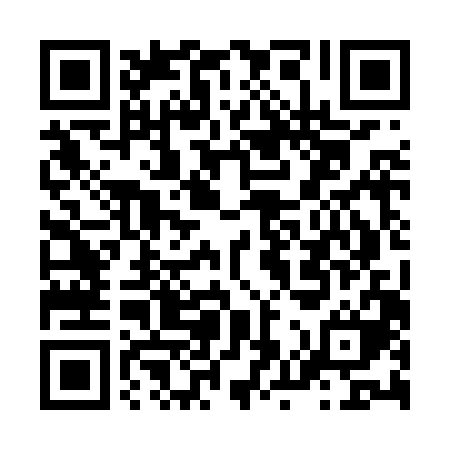 Ramadan times for Oberholzheim, GermanyMon 11 Mar 2024 - Wed 10 Apr 2024High Latitude Method: Angle Based RulePrayer Calculation Method: Muslim World LeagueAsar Calculation Method: ShafiPrayer times provided by https://www.salahtimes.comDateDayFajrSuhurSunriseDhuhrAsrIftarMaghribIsha11Mon4:574:576:4112:303:416:206:207:5812Tue4:554:556:3912:303:416:226:228:0013Wed4:534:536:3712:303:426:236:238:0114Thu4:504:506:3512:293:436:256:258:0315Fri4:484:486:3312:293:446:266:268:0516Sat4:464:466:3112:293:456:286:288:0617Sun4:444:446:2912:293:466:296:298:0818Mon4:424:426:2712:283:476:316:318:1019Tue4:394:396:2512:283:486:326:328:1120Wed4:374:376:2312:283:496:346:348:1321Thu4:354:356:2012:273:506:356:358:1522Fri4:324:326:1812:273:506:376:378:1623Sat4:304:306:1612:273:516:386:388:1824Sun4:284:286:1412:263:526:406:408:2025Mon4:254:256:1212:263:536:416:418:2126Tue4:234:236:1012:263:546:426:428:2327Wed4:214:216:0812:263:546:446:448:2528Thu4:184:186:0612:253:556:456:458:2729Fri4:164:166:0412:253:566:476:478:2930Sat4:134:136:0212:253:576:486:488:3031Sun5:115:117:001:244:587:507:509:321Mon5:085:086:581:244:587:517:519:342Tue5:065:066:561:244:597:537:539:363Wed5:035:036:541:235:007:547:549:384Thu5:015:016:521:235:007:567:569:405Fri4:584:586:501:235:017:577:579:416Sat4:564:566:481:235:027:587:589:437Sun4:534:536:461:225:038:008:009:458Mon4:514:516:441:225:038:018:019:479Tue4:484:486:421:225:048:038:039:4910Wed4:464:466:401:215:058:048:049:51